Curriculum Vitae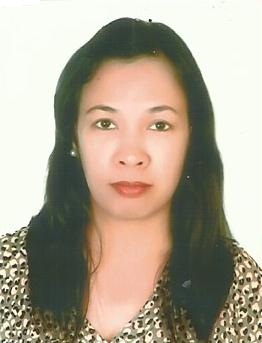 Joan Joan.315551@2freemail.comOBJECTIVETo obtain challenging position in a dynamic organization utilizing the skills developed through work experience and background.SUMMARY OF QUALIFICATIONSDetermined to achieve an objective with a quality output as a result of maximized performance.Self-motivated, productive and organized efficient work habits.Ability to inspire, lead and influence subordinates and co-employees.Adaptable to different working group, reliable and trustworthy.PROFESSIONAL EXPERIENCECo – owner /In - ChargeLaguna Internet Cafe & Computer Trading Icad Residential, Musaffah, Abu Dhabi U.A.E.April 2014 up to March 2015In charge of shop operations, building up sales and create plans to meet customers demands and satisfaction.Assist customers whenever they have problems accessing the net / Skype, software we use in the cyber cafe like Microsoft office etc.Provides excellent customer care when answering concerns.Provides services such as encoding, printing, scanning, typing jobs and downloading and all others.Responsible for creating a safe and clean environment.Sell some computer accessories and laptops / desktop etc.Sales Representative			Flower Manila Ready Made Garments Trading                   Tourist Club, Abu Dhabi, U.A.E.October 20, 2012 to April 20, 2014Take order and control stocks to maintain service to customers.Facilitate retail orders from supplier.Assist customers in their buying needs.Customer Service Representative/ Call Center Agent -  Ally Auto Finance – US and Canada Sykes Marketing Services Inc. 	   	World Wide Corporate Center, Shaw Blvd, Mandaluyong City August 27, 2007 to September 24, 2012Maintain proficiency on Call Center programs by participating in new trainings and handling calls on primary US and Canadian existing programs. Handle customers account for auto loan for GM, Chrysler, Cadillac, Chevrolet vehicles.Answer general concerns and inquiry regarding customer’s loans and satisfy them to keep their account.Maintain full program certification by participating in and successfully certify on all new program training.
Customer Service Representative/ Call Center Agent (Smart Communication – Prepaid Account)ePLDT Ventus					                 Sampaloc St. GMA Kamuning, Quezon City                      	         		      September 2005 to August 24, 2007Maintain proficiency on Call Center programs by participating in new trainings and handling calls on primary existing programs and promos for Smart Prepaid accounts. Handle smart prepaid account telecommunication inquiries and concerns of all the customers.Participate and successfully certify on all new program training to continue satisfy customer’s needs and concerns. Sending report and complaints to proper department of all the customers experiencing technical problems or issues about the specific concerns on promos or services.Sales/ Loan Representatives	Limardina Multi-Purpose Cooperative	                                    Dizon Circle, Liwayway Valenzuela City January 2002 to September 2005Evaluate day to day cooperative transaction thru spreadsheets monitoring Process initial loan application of cooperative members.Assign in purchasing of goods to be purchase by the members.	Data EncoderEquitable bank of the Philippines - Binondo, Manila 			                   August 15, 2001 to January 14, 2002Encode daily bank transactions.General  ClerkSolid Bank of the Philippines - Binondo, ManilaJanuary 12, 2000 – April 12, 2000Cashier University of the East – Caloocan		                        Samson Rd, Caloocan City1994, 1998            EDUCATIONCollege		University of the East -  Caloocan					     			BSBA major in Marketing			Samson Road, Caloocan City, 1994 to 1998Secondary		Valenzuela Municipal High School					Valenzuela City, 1989 to 1993Tertiary		Marulas Elementary School				Valenzuela City, 1982 to 1989							                      TRAININGS AND SKILLSComputer Training Program (ICDL) – Filipino Association for Computer Excellence - Abu Dhabi, October to November 2015Driving15 hours Driving Training at Quick Drive Driving School, June 6 to June 18, 2015Seminar – Rules of the Road, June 6, 2015Computer knowledge – MS Word,  Excel, Power PointCall Center SkillsCustomer Service Representative – US and Canadian Account for Auto Loan (GMC, Chevrolet, Fiat and Maserati and other American Brand Vehicles)Customer Service Representative – Retail, Lease, Dealer, Pre – Delinquency and Canada Auto Loan AccountUniversity Working Scholar  - 1995 to 1998References Available Upon RequestI hereby certify that the above information is true and correct to the best of my knowledge and belief.							          Joan 